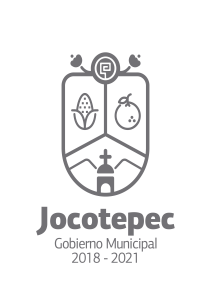 ¿Cuáles fueron las acciones proyectadas (obras, proyectos o programas) o planeadas para este trimestre?Rehabilitación de sistemas eléctricosPrograma de Becas a nivel Licenciatura.Programa de Podas en las Escuelas.Construcción de rampasApoyos brindados por el ayuntamiento en diferentes arreglos de infraestructura en algunas escuelas.Resultados Trimestrales (Describir cuáles fueron los programas, proyectos, actividades y/o obras que se realizaron en este trimestre). -Se han dado autorizaciones para el otorgamiento de descuentos en la Universidad UNIR de Chapala.-Por falta de presupuesto se han apoyado algunas escuelas con personal de Obras Públicas y Servicios Públicos Municipales.-Se sigue brindando apoyo en la reparación de problemas eléctricos y poda de árboles en las escuelas.-La construcción de rampas no se efectuó por falta de presupuesto.-Se realizó el arreglo de los desagües y se emparejo el patio de la escuela Preescolar Federico Fruebes de San Juan Cósala.-Se arregló un tejado en la escuela Francisco Villa de la Loma.Montos (si los hubiera) del desarrollo de dichas actividades. ¿Se ajustó a lo presupuestado?Se ajustó a lo presupuestado.¿En que beneficia a la población o un grupo en específico lo desarrollado en este trimestre?-Beneficia a toda la sociedad, pero en particular a la comunidad educativa.¿A qué estrategia de su POA pertenecen las acciones realizadas y a que Ejes del Plan Municipal de Desarrollo 2018-2021 se alinean?-Estrategia 2, 4 y 3; perteneciente al Eje de Cultura, Educación y Salud.De manera puntual basándose en la pregunta 2 (Resultados Trimestrales) y en su POA, llene la siguiente tabla, según el trabajo realizado este trimestre.NºESTRATÉGIA O COMPONENTE POA 2019ESTRATEGIA O ACTIVIDAD NO CONTEMPLADA (Llenar esta columna solo en caso de existir alguna estrategia no prevista)Nº LINEAS DE ACCIÓN O ACTIVIDADES PROYECTADASNº LINEAS DE ACCIÓN O ACTIVIDADES REALIZADASRESULTADO(Actvs. realizadas/Actvs. Proyectadas*100)2Programa de Rehabilitación de Sistemas Eléctricos33100%4Programa de Becas a nivel Licenciatura33100%3Construcción de rampas22100%Apoyos brindados por el ayuntamiento en diferentes arreglos de infraestructura en algunas escuelas.55100%Programa de Podas en las Escuelas.44100%TOTAL100%